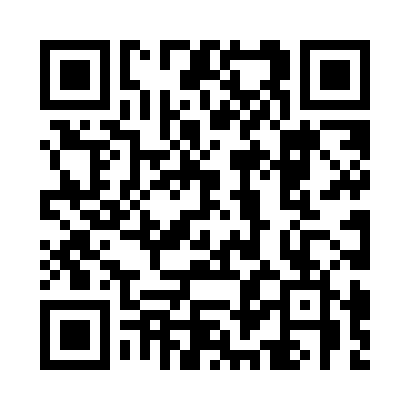 Ramadan times for Afou, CongoMon 11 Mar 2024 - Wed 10 Apr 2024High Latitude Method: NonePrayer Calculation Method: Muslim World LeagueAsar Calculation Method: ShafiPrayer times provided by https://www.salahtimes.comDateDayFajrSuhurSunriseDhuhrAsrIftarMaghribIsha11Mon4:554:556:0412:083:116:116:117:1612Tue4:554:556:0412:073:106:116:117:1613Wed4:554:556:0312:073:096:116:117:1514Thu4:544:546:0312:073:086:106:107:1515Fri4:544:546:0312:073:076:106:107:1516Sat4:544:546:0312:063:076:106:107:1417Sun4:544:546:0312:063:076:096:097:1418Mon4:544:546:0212:063:086:096:097:1419Tue4:534:536:0212:053:086:096:097:1320Wed4:534:536:0212:053:086:086:087:1321Thu4:534:536:0212:053:096:086:087:1322Fri4:534:536:0112:043:096:086:087:1223Sat4:524:526:0112:043:106:076:077:1224Sun4:524:526:0112:043:106:076:077:1225Mon4:524:526:0112:043:106:076:077:1126Tue4:524:526:0012:033:116:066:067:1127Wed4:514:516:0012:033:116:066:067:1128Thu4:514:516:0012:033:116:066:067:1029Fri4:514:516:0012:023:116:056:057:1030Sat4:504:505:5912:023:126:056:057:1031Sun4:504:505:5912:023:126:056:057:091Mon4:504:505:5912:013:126:046:047:092Tue4:504:505:5812:013:126:046:047:093Wed4:494:495:5812:013:136:036:037:084Thu4:494:495:5812:013:136:036:037:085Fri4:494:495:5812:003:136:036:037:086Sat4:484:485:5812:003:136:036:037:087Sun4:484:485:5712:003:136:026:027:078Mon4:484:485:5711:593:146:026:027:079Tue4:474:475:5711:593:146:026:027:0710Wed4:474:475:5711:593:146:016:017:07